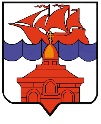 РОССИЙСКАЯ ФЕДЕРАЦИЯКРАСНОЯРСКИЙ КРАЙТАЙМЫРСКИЙ ДОЛГАНО-НЕНЕЦКИЙ МУНИЦИПАЛЬНЫЙ РАЙОНГЛАВА СЕЛЬСКОГО ПОСЕЛЕНИЯ ХАТАНГАПОСТАНОВЛЕНИЕ 11.08.2021  									                   № 044 - ПГО введении режима повышенной готовностина территории сельского поселения ХатангаВ соответствии с Федеральным законом от 12.12.1994 года № 68-ФЗ «О защите населения и территории от чрезвычайных ситуаций природного и техногенного характера», Законом Красноярского края от 10.02.2000 № 9-631 «О защите населения и территории Красноярского края от чрезвычайных ситуаций природного и техногенного характера», Постановлением администрации сельского поселения Хатанга от 03.08.2021 года № 090-П «Об утверждении положения о муниципальном звене территориальной подсистемы единой государственной системы предупреждения и ликвидации чрезвычайных ситуаций сельского поселения Хатанга», Протоколом заседания комиссии по предупреждению и ликвидации чрезвычайных ситуаций, обеспечению пожарной безопасности сельского поселения Хатанга от 11.08.2021, в целях предупреждения возможных чрезвычайных ситуаций на территории сельского поселения Хатанга, руководствуясь Уставом сельского поселения Хатанга,ПОСТАНОВЛЯЮ:Ввести с 11.08.2021 года режим повышенной готовности для органов управления и сил муниципального звена территориальной подсистемы предупреждения, и ликвидации чрезвычайных ситуаций на территории муниципального образования «Сельское поселение Хатанга».Координацию деятельности органов управления и сил муниципального звена территориальной подсистемы предупреждения и ликвидации чрезвычайных ситуаций возложить на комиссию по предупреждению и ликвидации чрезвычайных ситуаций и противопожарной безопасности в муниципальном образовании «Сельское поселение Хатанга». (далее – Комиссия ЧС и ПБ);Определить зоной повышенной готовности территорию сельского поселения Хатанга.Председателю Комиссии по ЧС и ПБ (Бетту А.И.) обеспечить своевременный обмен информацией с Управлением по делам гражданской обороны и чрезвычайным ситуациям Администрации Таймырского муниципального района об угрозе возникновения чрезвычайной ситуации и проводимых мероприятиях.Администрации сельского поселения Хатанга (Бетту А.И.):5.1. Провести оценку и предоставить сведения о имеющихся силах и средствах на территории муниципального образования, и сформировать мобильную группу для ликвидации возникшего происшествия.5.2. Направить запрос в Администрацию Таймырского Долгано-Ненецкого района о предоставлении информации о земельном участке, расположенном на левом берегу р. Хатанга, в пяти километрах ниже по течению от села Хатанга, а также о проведенных мероприятиях в рамках муниципального земельного контроля.  5.3. Направить ходатайство АО «Хатангский морской торговый порт» о выделении плавательного средства для доставки мобильной группы к зоне проведения работ.Общему отделу Администрации сельского поселения Хатанга (Майнагашева Е.В.) при возникновении чрезвычайной ситуации установить круглосуточный режим дежурств.Отделу делопроизводства и информационного обеспечения Администрации сельского поселения Хатанга (Дуденко Ю.А.) проинформировать население о введении режима повышенной готовности на территории села Хатанга через информационный центр «Хатанга», сайт органов местного самоуправления сельского поселения Хатанга www.hatanga24.ru.Опубликовать постановление в информационном бюллетене Хатангского сельского Совета депутатов и администрации сельского поселения Хатанга и на официальном сайте органов местного самоуправления сельского поселения Хатанга www.hatanga24.ru.Контроль за исполнением настоящего постановления оставляю за собой.Постановление вступает в силу с момента подписания.Исполняющая обязанностиГлавы сельского поселения Хатанга 						        А.И. Бетту 